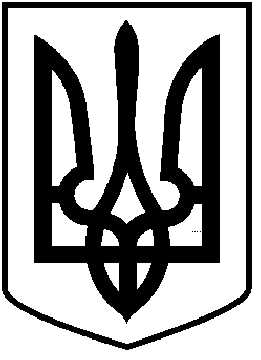 ЧОРТКІВСЬКА    МІСЬКА    РАДАВИКОНАВЧИЙ КОМІТЕТР І Ш Е Н Н Я (проєкт)______________ 2021 року 					                             №  _____ Про надання дозволу на впорядкування скверу біля пам’ятного знаку депортованим українцям 1944-1947 роківЗ метою реалізації проекту «Реконструкція частини скверу біля пам’ятного знаку депортованим українцям 1944-1947 років»», що став переможцем у конкурсі «Громадський бюджет 2019», в рамках Програми «Громадський бюджет міста Чортків на 2017-2021 роки» зі змінами, керуючись статтею 26 Закону України «Про місцеве самоврядування в Україні»,  виконавчий комітет міської  радиВИРІШИВ :1. Надати дозвіл комунальному підприємству «Благоустрій» Чортківської міської ради на проведення ремонтних робіт у сквері біля пам’ятного знаку  депортації українців 1944-1947 років в місті Чортків Тернопільської області в рамках реалізації проектів Громадського бюджету 2019 року. 2. Контроль за виконанням рішення покласти на заступницю міського голови з питань діяльності виконавчих органів міської ради Людмилу Колісник та постійну комісію міської ради з питань бюджету та економічного розвитку.Міський голова                                                           Володимир ШМАТЬКО	   Л. Колісник.                                О. Череднікова                                В. Юрчишин